Achievement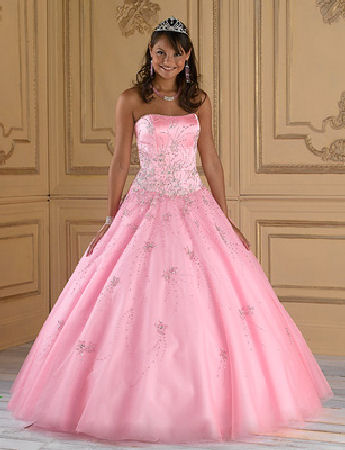 My quinceañera is one of the most important days of my life. This day is meaningful to me because I was able to celebrate my coming of age with all my family and friends. This day was also important to me because it marks my transition from childhood to young womanhood. AchievementAchievement description: ____________________________________________________________________________Why are you proud of this achievement? ________________________________________________________________________________________________________________________________________________________________________________________________________________________________________________________________________________________________________________